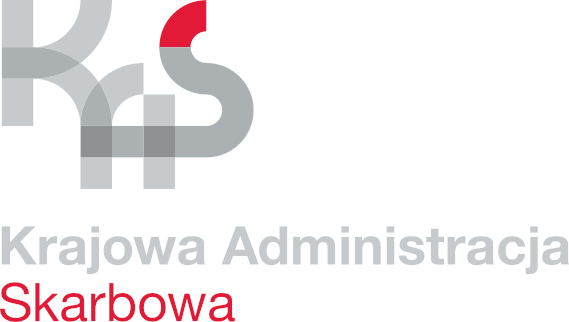 Izba Administracji Skarbowej w Białymstoku,  roku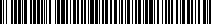 UNP: Sprawa:	Wymiana SSWIN – US Suwałki Znak sprawy:	2001-ILN.261.101.2023INFORMACJA Z OTWARCIA OFERT I WYBORZE WYKONAWCYW związku z wysłanym zapytaniem ofertowym o wartości zamówienia poniżej 130.000 złotych pn.: „Wymiana Systemu Sygnalizacji Włamania i Napadu (SSWiN)
 w budynku Urzędu Skarbowego w Suwałkach przy ul. 1 Maja 2A”Izba Administracji Skarbowej w Białymstoku informuje, że:   W wyznaczonym terminie, tj. 08 listopada 2023 r. do godziny 12:00 wpłynęło 8 ofert:Przedmiotowe oferty zawierają załączniki i informacje wymagane przez Zamawiającego, są ważne i nie podlegają odrzuceniu.Zamawiający przy wyborze oferty kierował się kryterium najkorzystniejszej (najniższej) ceny zgodnie z zapisem Roz. IV. ust. 1 Zapytania ofertowego 2001-ILN.261.101.2023 
z 31.10.2023 r., „O wyborze oferty decydować będzie kryterium najkorzystniejszej (najniższej) ceny dla całego zadania.”Mając na uwadze powyższe, Zamawiający przyjmuje do realizacji ofertę firmy: 
SOLID Group Sp. z o.o. Sp. K., ul. Postępu 17; 02-676 Warszawa  za kwotę 105.187,14 zł brutto.  Umowa na wykonanie przedmiotu zamówienia zostanie wysłana wybranemu
Wykonawcy na adres podany w formularzu ofertowym. Dokument podpisany kwalifikowanym podpisem elektronicznymDyrektorIzby Administracji Skarbowejz upoważnieniainsp. Piotr SzczepaniakZastępca DyrektoraKwalifikowany podpis elektroniczny ma skutek prawny równoważny podpisowi własnoręcznemu (art. 25 ust 2 Rozporządzenia Parlamentu Europejskiego i Rady (UE) nr 910/2014 z dnia 23 lipca 2014 r. w sprawie identyfikacji elektronicznej i usług zaufania w odniesieniu do transakcji elektronicznych na rynku wewnętrznym oraz uchylające dyrektywę 1999/93/WE).Informacje o przetwarzaniu danych osobowychOgólną klauzulę informacyjną, która dotyczy przetwarzania danych osobowych znajdą Państwo na stronie Biuletynu Informacji Publicznej https://www.podlaskie.kas.gov.pl/izba-administracji-skarbowej-w-bialymstoku w zakładce Organizacja – Ochrona Danych Osobowych oraz na tablicach informacyjnych w siedzibie organu: ul. Branickiego 9Lp.Nazwa wykonawcyAdres wykonawcyCena ofertowaw zł brutto1.ELEKTROVOLT               Paweł Jurczukul. Wiejska 29                           15-509 Sobolewo146.370,002.ADW Projekt Sp. z o.o.Ul. mjr. Jana Piwnika-Ponurego 1/4926-600 Radom147.452,403.Zakład Usługowy Zbigniew JabłońskiJabłoń Jankowice 4618-212 Nowe Piekuty129.580,504.F.H.U.P. „SZCZEPAŃSKI”Michał SzczepańskiUl. Elektryczna 2/316-300 Augustów178.350,005.KOMANDOS PODLASIE Sp. z o.o.Ul. Bitwy Białostockiej 915-102 Białystok151.290,00 zł6.Zakład Elektroniki SUWAR Sadowska Sp. J.Ul. 1 Maja 2416-400 Suwałki159.777,007.SOLID Group
 Sp. z o.o. Sp. K.Ul. Postępu 1702-676 Warszawa105.187,148.Przedsiębiorstwo Instalacyjno Budowlane „BENEK” Paweł BakierskiŻubryn 59A16-411 Żubryn128.958,00